Glenn C. Drake II                                                                                                                               Larry E. Goodwin                                                                                                               Sheriff                                                                                                                                              Chief Deputy                                                                                    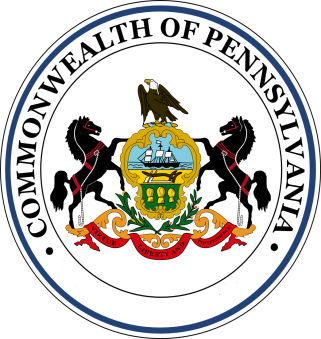 Potter County Sheriff’s DepartmentOne East  Second St / Room 24Coudersport, PA 16915PH#(814) 274-9350 / FAX#(814) 274-4225POTTER COUNTY PISTOL PERMITSDue to COVID19 the way we do business has changed. We are implementing this new procedure for everyone’s health and safety. My office will be processing new and renewal Potter County pistol permits by mail. Send a copy of your driver’s license, old pistol permit (if it’s a renewal), your application for a PA Concealed Carry Permit which can be found on our website at www.pottercountypa.net in the sheriff’s department tab, and $20 check, cashier’s check or money order.  We will process your application and once it has been approved and waiting for issuance, we will contact you to schedule a date and time for you to come to our office so we can obtain your photo and signature. This will minimize the time you are required to be here and also the number of individuals in the courthouse at any given time. We are sending out reminders for those of you whose permit is ready to expire.                                                                                            Keep on keeping on,                                                                                                             Sheriff Glenn C Drake II 